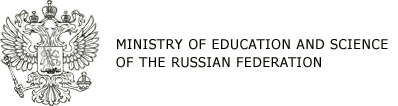 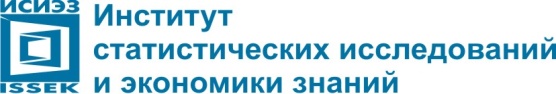 Долгосрочный прогноз научно-технологического развития в России: результаты текущего цикла и задачи на будущее 21 мая 2013 г., 10.00 – 14.00Москва, Мясницкая ул., д. 20, ауд. 311Программа рабочего совещания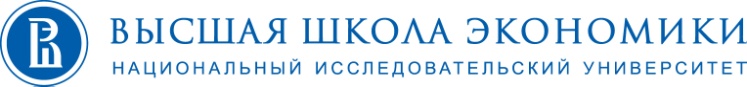 10.00–10.30Вступительное слово А.Б. Повалко, заместитель Министра образования и науки Российской Федерации Л.М. Гохберг, первый проректор, директор Института статистических исследований и экономики знаний (ИСИЭЗ) НИУ ВШЭ10.30 –11.30Долгосрочный прогноз научно-технологического развития на период до 2030 года: ключевые результаты А.А. Чулок, заведующий отделом научно-технического прогнозирования, ИСИЭЗ НИУ ВШЭДолгосрочный прогноз и его роль в формировании стратегии развития науки и технологий С.Ю. Торбин, начальник отдела аналитического мониторинга, статистики и прогнозирования Департамента стратегии, анализа и прогноза Министерства образования и науки Российской Федерации Ключевые мировые тренды в форсайт-исследованияхО. Саритас, ведущий научный сотрудник, Лаборатория исследований науки и технологий ИСИЭЗ НИУ ВШЭ Будущие задачи развития долгосрочного научно-технологического прогноза в России А.В. Соколов, заместитель директора ИСИЭЗ НИУ ВШЭ; директор Международного научно-образовательного Форсайт-центра НИУ ВШЭ11.30–12.30Макроэкономические прогнозы: перспективные задачи Д.Р. Белоусов, руководитель направления, Центр макроэкономического анализа и краткосрочного прогнозированияВопросы взаимосвязи различных инструментов научно-технической и инновационной политики в интересах долгосрочного прогнозированияП.Б. Рудник, заместитель директора Департамента инновационного развития Министерства экономического развития Российской Федерации 12.30–14.00ДискуссияПодведение итогов